2 младшая группа №1 «Подсолнушки»Маркелова Наталья Сергеевна проводила совместную продуктивную деятельность.Тема: «Сушки и баранки для матрешек».Цель:  учить детей раскатывать прямыми движениями рук«колбаску», соединять 2 конца «колбаски», чтоб получилась баранка или сушка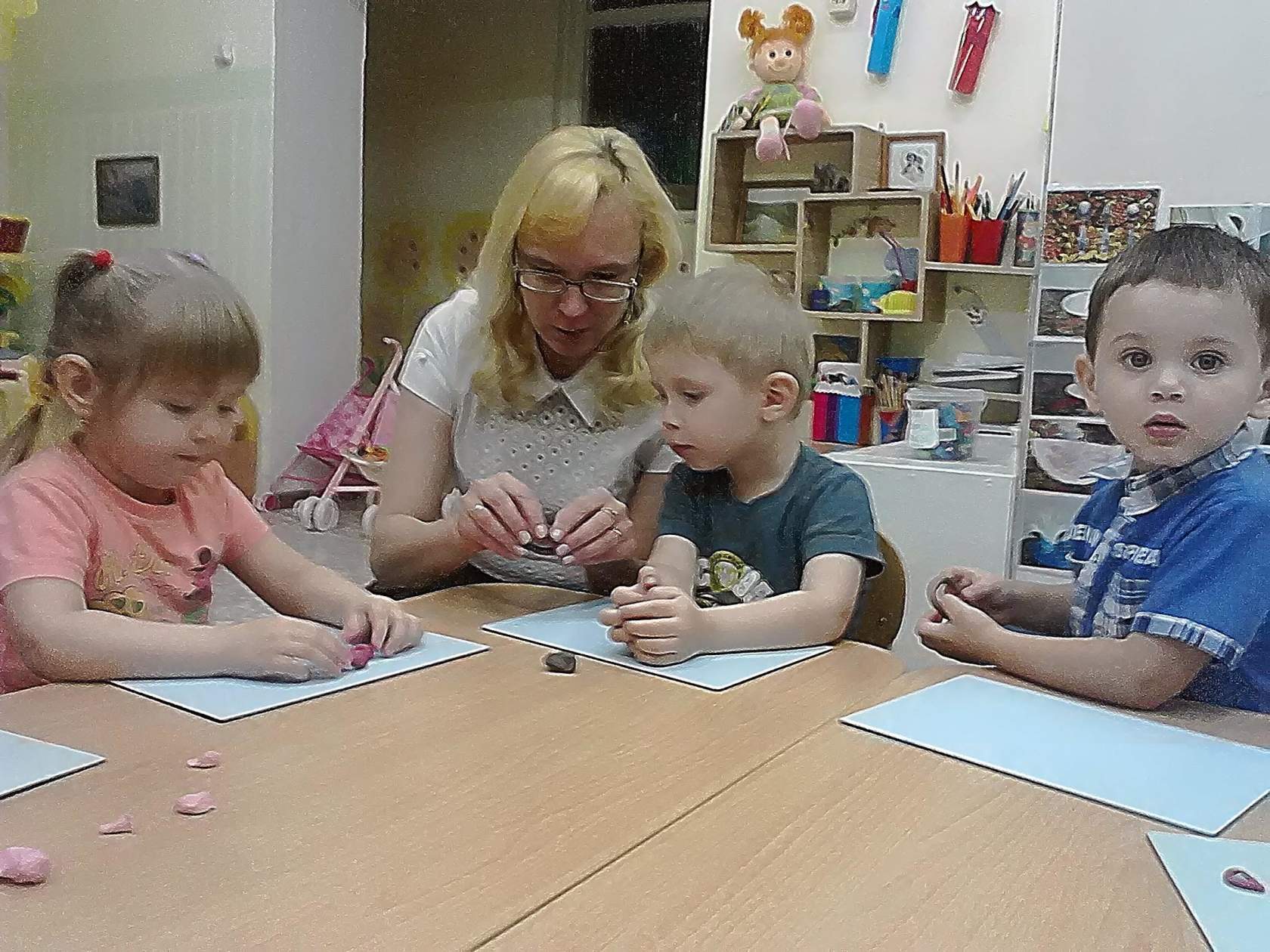 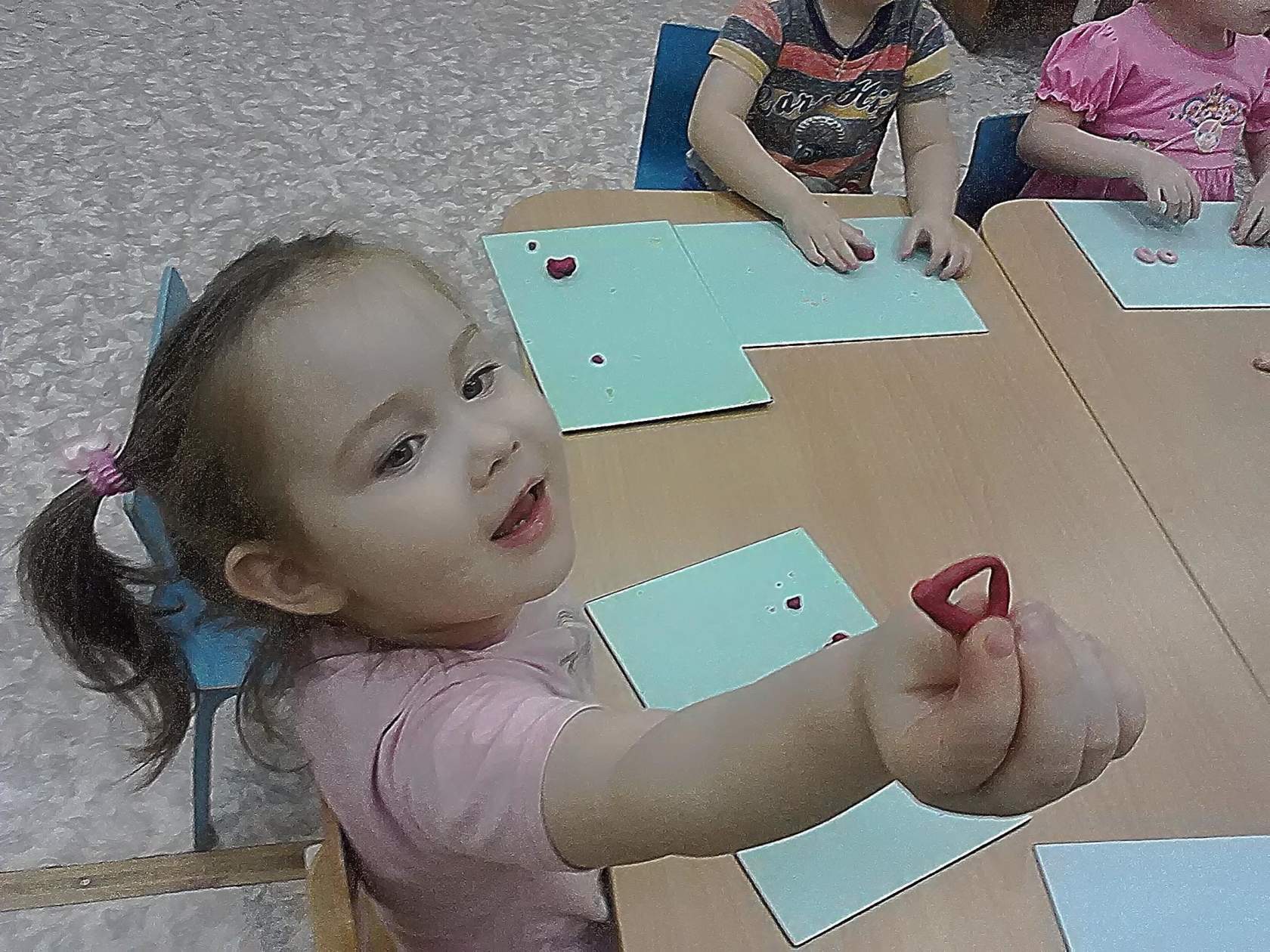 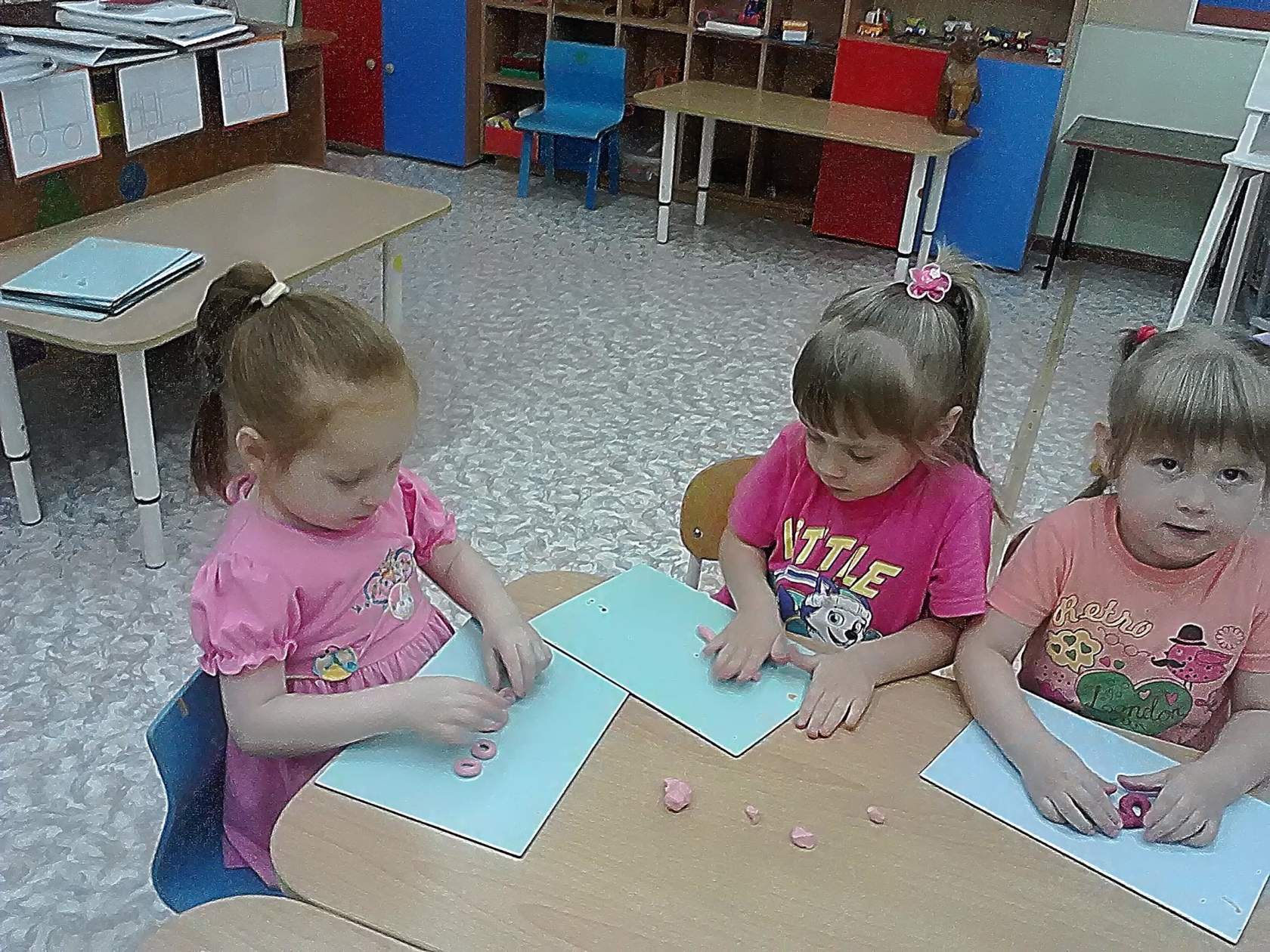 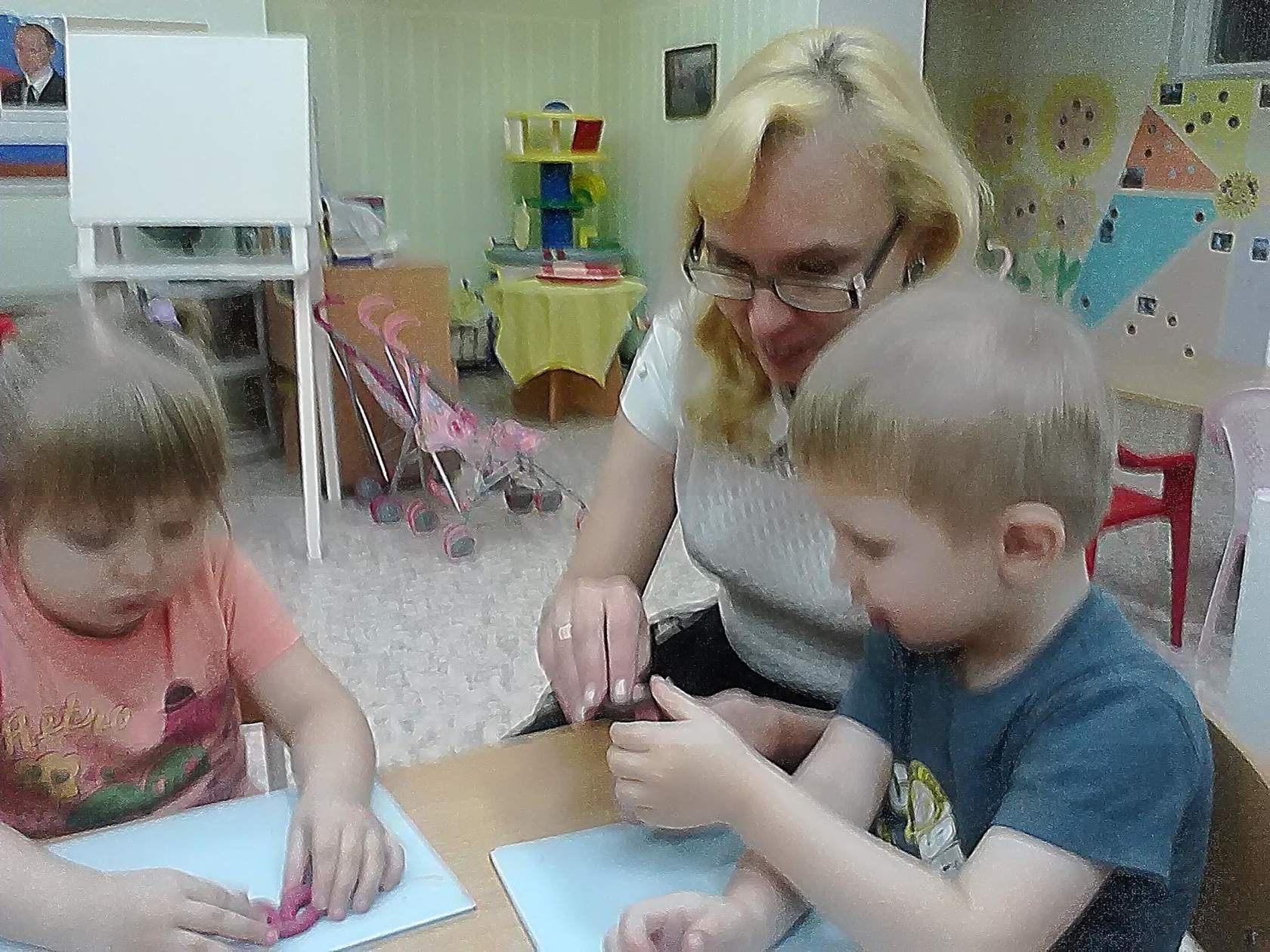 